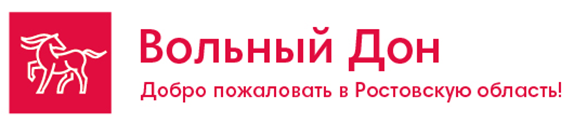 Я еду, я еду, да ну! В город Ростов-на-Дону!Ростов-на-Дону-Таганрог- Новочеркасск.3 дня/2 ночиОсенние-зимние каникулы осенние-зимние каникулы 2021-2022 г.Стоимость программы тура на 1 чел. в рублях.На другое количество человек стоимость пересчитывается.Описание гостиниц:Маринс Парк отель 3 * Ростов – визитная карточка Донского региона. Он находится в центре Ростова-на-Дону, в трех минутах езды от железнодорожного вокзала.  Его шестиэтажное здание стоит прямо на пересечении Буденновского проспекта и Красноармейской улицы. В пешей доступности городской рынок, банки, театры, музеи и Дворец спорта. Прямо перед центральным входом находится удобная транспортная развязка. Она поможет легко и просто добраться до любой точки города на общественном транспорте.Отель «Старый Ростов» - расположен в исторической части города, в непосредственной близости от центральных улиц, набережной, ц. рынка. В отеле 2-х местное размещение с удобствами, Wi-fi на территории гостиницы.«Амакс Конгресс-Отель»- 12-этажный отель расположен в 15 минутах езды от центра города, всего в 40 минутах езды от аэропорта. К услугам гостей комфортабельные номера. Конгресс-отель AMAKS с приемлемыми ценами и приветливым обслуживанием отлично подходит для проведения встреч и конференций. В числе удобств бесплатный Wi-Fi и парикмахерская на территории. Кроме того, в распоряжении постояльцев библиотека и боулинг. По запросу осуществляется доставка еды и напитков в номер. Из всех лаконично оформленных номеров отеля AMAKS открывается вид на город.   Хостелы: Мы предлагаем нашим гостям хостелы, расположенные в центральной части города Ростова-на-Дону.  К услугам гостей круглосуточная стойка регистрации и общая кухня.  В каждом номере хостела установлен шкаф для одежды, раздельные кровати, тумбочки. Гости пользуются общей ванной комнатой и санузлом.Менеджер : Аржанова Дарья 9863)2441-563  2441-363  269-88-89 E-mail: radugaavto@aaanet.ruВ стоимость программы тура включено:В стоимость программы тура не включеноВстреча/проводы группы на вокзалПроживание 2 ночи в отелеПитание: 2 завтрака, 3 обедаТранспортные услуги 3 дняВходные билеты в музеиРабота музейных экскурсоводовРабота экскурсовода туроператораИгра-квест в Атаманском дворце г.Новочеркасск.Бесплатное место руководителяКомиссия ТА 20%Питание, не включенное в программу тураЛичные расходыПроезд на общественном транспортеВозможен заезд на транспорте Заказчика, стоимость программы будет пересчитана по вашему запросу.отель10+120+230+340+4Хостел O`Key Home- центр города (2,3,4 местные номера с уд. на этаже.)116001038093208820отель «Старый Ростов»3*-центр город12980117601069010190Амакс Конгресс отель 3*-центр города13630124001134010840Маринс парк отель-Ростов3* центр города141301290011830113301 деньПрибытие в Ростов-на-Дону.  Наш гид встретит вас в зале ожидания ж/д вокзала (встреча до 10-00). Мы понимаем, что после дороги нужно немного времени, чтобы прийти в себя, возможно, пройти переодеться в более комфортную для нашей погоды одежду и просто помыть руки. Так как наше путешествие в основном будет проходить на автобусе, мы заботимся о том, чтобы гостям было максимально комфортно. Наши автобусы не старше 10 лет, с мягкими откидывающимися сидениями, оснащены системой кондиционирования.(при раннем заезде группы - завтрак в кафе, стоимость от 250 руб.).Автобусно-пешеходная обзорная по городу. (3 часа) Ростов-на-Дону- столица Донского края, основан в 1749 г. на границе между Европой и Азией. Во время экскурсии вы познакомитесь с его историей, культурой, современным обликом, увидите основные достопримечательности: набережная реки Дон, старинные купеческие особняки, площади, шедевр архитектуры мирового значения – здание Ростовского Академического Театра Драмы Обед. Размещение в гостинице. Посещение культурно-выставочного центра «Донская казачья гвардия» - уникальное место, которое создано с культурно-просветительской целью и ориентировано на всех жителей и гостей Ростовского области. В нашей стране это единственный центр, представляющий экспозицию о казаках-гвардейцах, телохранителях российских императоров. (доставка в музей на общественном транспорте). Самостоятельное возвращение в гостиницу. Работа транспорта 5 часов2 деньЗавтрак в отеле. 10-00 -загородная экскурсия в г. Таганрог «Город у моря» (70 км., в пути 1час 30 минут) Посещение музеев: Домик А. П. Чехова -, который был открыт в 1926 году. Музей расположен в небольшом флигеле купца А.Д.  Гнутова. В этом доме родился третий сын Чеховых – Антон. В экспозиции представлены фотографии старшего поколения семьи Чеховых, купеческие документы П. Е. Чехова, реликвии Чеховской семьи. А дальше отправимся на экскурсию в Литературный музей им. А. П. Чехова (расположен в здании бывшей мужской классической гимназии, в которой учился писатель). Экспозиция музея представляет собой не только изучение жизни и творчества Антона Павловича Чехова, но и влияние города на его произведенияПосле осмотра мы немного отдохнем и пообедаем в кафе города и продолжим знакомство с историко-архитектурной заповедной частью Таганрога. Увидим памятник основателю Таганрога - Петру I, старейшую церковь Таганрога-Свято-Никольский храм, солнечные часы (гном), каменную лестницу, ведущую к набережной Таганрогского залива Азовского моря. Ну и конечно у вас будет время прогуляться по великолепной набережной, которая является украшением города и подышать морским воздухом. Морской воздух и прогулка – лучший способ зарядиться энергией и здоровьем.  Возвращение в Ростов ориентировочно в 18:00Работа транспорта 7 часов.3 деньЗавтрак в отеле. Освобождение номеров. Автобусная загородная экскурсия в г. Новочеркасск. От Ростова–на–Дону его отделяет 40 километров. Город основан в 1805 году атаманом Платовым и вначале он назывался Новый Черкасск. Нередко его называют неофициальной столицей казачества Дона, а так же мирового казачества.Пешеходная обзорная экскурсия по городу с экскурсией в "Новочеркасский Вознесенский кафедральный собор - исторический и архитектурный памятник XIX-.ХХ вв". Ребята также посетят Атаманский дворец, в котором пройдет познавательная игра на выбор: 1) Игра-КВЭСТ «Дворцовые тайны».  Учащиеся смогут ознакомится с Атаманским дворцом в игровой форме – совершат небольшое путешествие по парадным залам дворца с дамой 19 века, затем, после выполнения заданий квеста найдут клад, спрятанный во дворце.» (возраст до 6 класса)2) «Казачьи игры». Мероприятие предполагает краткое знакомство детей с экспозицией дворца, с праздничными развлечениями и традиционными играми подрастающего поколения на Дону в дореволюционный период. Далее мероприятие продолжается интересными играми и конкурсами с призами. Обед в кафе. Трансфер на вокзал.  Работа транспорта 5 часов.